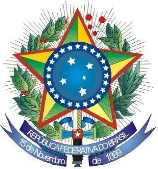 UNIVERSIDADE FEDERAL DO VALE DO SÃO FRANCISCOPró-Reitoria de Planejamento e Desenvolvimento Institucional – PropladiAv. José de Sá Maniçoba, s/n, Centro – Petrolina-PE - CEP.: 56.304-917Fone: (87) 2101-6804 - e-mail: propladi@univasf.edu.brMemorando Circular nº 04/2016 - PROPLADI  Petrolina-PE, 23 de setembro de 2016.Aos Colegiados AcadêmicosAssunto: Relatório Parcial de Atendimento Demandas Leds 2016.1Prezado(a) Coordenador(a),Encaminhamos, em anexo, relatório parcial de atendimento às demandas de seu colegiado/setor, manifestadas através da metodologia de Levantamento de Demandas Setoriais – LEDS 2016.1 (Pregões Vigentes).O relatório destaca como demanda não atendida (parcial ou completamente) aquela para a qual houve a tentativa de empenho de créditos orçamentários junto ao fornecedor, mas que, por um dos motivos abaixo, não obtivemos pleno êxito:Saldos físicos em Ata de Registro de Preço insuficientes para aquisição de todos os setores/colegiados (lembrando da priorização para aqueles que registraram suas demandas no Leds 2015.2); e Fornecedor estava em situação irregular em termos fiscais e trabalhistas, inobservando ao imperativo legal para que se pudesse contratá-lo. 	Explicamos que as aquisições vêm ocorrendo à medida que temos cota de empenho para tal, cabendo esclarecer que essa liberação ocorre por parte do Governo e não se relaciona automaticamente com a disponibilidade orçamentária. Tal esclarecimento justifica o fato de não ter havido, até este momento, o empenho de todos os Pregões onde houve itens demandados, sendo necessária a espera para irmos adiante nas tentativas de emissão de empenho.Estando em destaque as informações relativas aos itens onde seu setor não foi contemplado (parcial ou completamente), informamos o saldo de crédito orçamentário à disposição desse Colegiado, correspondente ao insucesso na tentativa de empenho dos Pregões relacionados no relatório. 	Disponibilizamos também como anexo a este memorando, uma planilha contendo todos os itens que temos em nossos Pregões vigentes, informando sua classificação (permanente ou consumo) e o valor de cada item. Essa planilha, portanto, servirá de referência para preenchimento do formulário de solicitação de empenho (também anexo). Assim, recomendamos observância aos passos a seguir:Verifique o saldo gerado a partir dos insucessos nas emissões de empenho, considerando os Pregões relacionados no relatório;Observe, ainda no relatório, o que se trata de saldo orçamentário para aquisições de bens permanentes e/ou de consumo; Verifique a planilha onde estão listados todos os Pregões Vigentes e seus respectivos itens, observando que constam ali, ainda, seus respectivos valores e classificação (permanente e consumo);Deverão ser preenchidos os formulários de solicitações de empenho para qual temos duas importantes recomendações: a) A cada Pregão deverá ser preenchido um formulário de solicitação de empenho; b) Para fins de tornar eficiente a futura distribuição dos itens solicitados, ressaltamos a obrigatoriedade da indicação, na coluna específica, de quem será o docente destinatário/beneficiário de cada um dos itens, em cada um dos Pregões, bem como a finalidade da aquisição.Tão logo vencidas as etapas anteriores, deverá ser remetido à Propladi, até o dia 06/10/2016, Memorando único da Coordenação do Colegiado, encaminhando todas as demandas do seu setor nos distintos Pregões, tendo preenchido o formulário indicado para tal fim. A Coordenação do Colegiado encaminhará, para o e-mail dp.propladi@univasf.edu.br, também até o dia 06/10/2016, o arquivo digital (em Excel) do formulário de solicitação de empenho, afim de que possamos consolidá-los a todas as demandas dos distintos cursos.	Solicitamos ampla divulgação setorial do conteúdo deste Memorando, do relatório e demais anexos, ademais estamos à disposição para maiores esclarecimentos através do e-mail indicado ou do telefone (87) 2101-6805/6808.Bruno Cezar SilvaPró-ReitorPró-Reitoria de Planejamento e Desenvolvimento Institucional